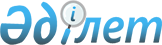 Аудандық Мәслихаттың 2009 жылғы 11 желтоқсандағы № 19/197 "2010-2012 жылдарғы арналған аудандық бюджет туралы" шешіміне өзгерістер мен толықтыру енгізу туралыМаңғыстау аудандық мәслихатының 2010 жылғы 07 қазандағы № 26/254 шешімі. Маңғыстау облыстық Әділет департаментінде 2010 жылғы 12 қазанда № 11-5-105 тіркелді

      Қазақстан Республикасының 2008 жылғы 4 желтоқсандағы № 95-ІV Бюджет кодексіне, Қазақстан Республикасының «Қазақстан Республикасындағы жергілікті мемлекеттік басқару және өзін - өзі басқару туралы» 2001 жылғы 23 қаңтардағы және «2010 - 2012 жылдарға арналған республикалық бюджет туралы» Қазақстан Республикасы Заңына өзгерістер мен толықтырулар енгізу туралы» 2010 жылғы 6 қазандағы № 342-ІV заңдарына, облыстық мәслихаттың 2010 жылғы 6 қазандағы № 27/323 «Облыстық мәслихаттың 2009 жылғы 10 желтоқсандағы № 21/252 «2010 - 2012 жылдарға арналған облыстық бюджет туралы» шешіміне өзгерістер мен толықтырулар енгізу туралы» шешіміне (нормативтік құқықтық кесімдерді мемлекеттік тіркеу Тізілімінде 2010 жылы 7 қазандағы № 2085 болып тіркелген) сәйкес аудандық мәслихат ШЕШІМ ЕТТІ:



      1. Аудандық мәслихаттың 2009 жылғы 11 желтоқсандағы № 19/197 «2010 - 2012 жылдарға арналған аудандық бюджет туралы» шешіміне (нормативтік құқықтық кесімдерді мемлекеттік тіркеу Тізілімінде 2009 жылы 29 желтоқсанда № 11-5-91 болып тіркелген, аудандық «Жаңа өмір» газетінің 2010 жылғы 13 қаңтардағы № 3 - 4 санында жарияланған) мынадай өзгерістер мен толықтыру енгізілсін:



      2010 жылға арналған аудандық бюджет 1 - қосымшаға сәйкес мынадай көлемде бекітілсін:

      1) кірістер – 4 087 285 мың теңге, оның ішінде:

      салықтық түсімдер - 2 644 542 мың теңге;

      салықтық емес түсімдер – 9 515 мың теңге;

      негізгі капиталды сатудан түсетін түсімдер - 7 000 мың теңге;

      трансферттер түсімі – 1 328 459 мың теңге;

      2) шығындар – 4 119 743 мың теңге;

      3) таза бюджеттік кредиттеу - 0 мың теңге, оның ішінде:

      бюджеттік кредиттер - 0 мың тенге;

      бюджеттік кредиттерді өтеу - 0 мың тенге.

      4) қаржы активтерімен жасалатын операциялар бойынша сальдо – 0 мың теңге, оның ішінде:

      қаржы активтерін сатып алу - 9 300 мың тенге;

      мемлекеттік қаржы активтерін сатудан түсетін түсімдер - 0 мың теңге.

      5) бюджет тапшылығы (профициті) - 130 227 мың теңге.

      6) бюджет тапшылығын қаржыландыру (профицитін пайдалану) - 130 227 мың теңге, оның ішінде:

      қарыздар түсімі – 97 769 мың теңге;

      қарыздарды өтеу - 0 мың теңге;

      бюджет қаражатының пайдаланатын қалдықтары- 32 458 мың теңге.



      3 - 1 - тармақта:

      жетінші абзацтағы «800» деген сандар «232» деген санмен ауыстырылсын;

      сегізінші абзацтағы «8 662» деген сандар «6 723» деген санмен ауыстырылсын.



      3 - 2 - тармақта:

      екінші абзацтағы «230 000» деген сандар «835 000» деген санмен ауыстырылсын.



      3 - 5 тармақ мынадай мазмұндағы екінші абзацпен толықтырылсын:

      «34 882 мың теңге-мемлекеттік коммуналдық тұрғын үй қорының тұрғын үй құрылысын салуға».



      6 - тармақта:

      «18 059» деген сандар «1 334» деген санмен ауыстырылсын;

      екінші абзацтағы «303 563» деген сандар «331 694» деген санмен ауыстырылсын.



      2. Осы шешім 2010 жылдың 1 қаңтарынан бастап қолданысқа енгізіледі және ресми жариялауға жатады.      Сессия төрағасы                         Ш.Шохиев      Аудандық Мәслихат хатшысы               Ж.Жапақов      КЕЛІСІЛДІ:

      Шабикова Рима Нерражимқызы

      Аудандық экономика және қаржы

      бөлімнің бастығы

      07 қазан 2010 ж.

Аудандық мәслихаттың

2010 жылғы 7 қазандағы

№ 26/254 шешіміне 1 қосымша 2010 жылға арналған бюджет
					© 2012. Қазақстан Республикасы Әділет министрлігінің «Қазақстан Республикасының Заңнама және құқықтық ақпарат институты» ШЖҚ РМК
				СанСынІш-кіАтауыБекітілген бюджетсынБекітілген бюджетI.Кірістер4 087 2851Салықтық түсімдер2 644 5421Табыс салығы02Жеке табыс салығы03Әлеуметтік салық01Әлеуметтік салық04Меншікке салынатын салықтар2 624 4071Мүлікке салынатын салықтар2 598 8873Жер салығы12 0654Көлік құралдарына салынатын салық13 3055Бірыңғай жер салығы1505Тауарларға, жұмыстарға және қызметтер көрсетуге салынатын ішкі салықтар 18 701Тауарларға, жұмыстарға және қызметтер көрсетуге салынатын ішкі салықтар 18 7012Акциздер5123Табиғи және басқа ресурстарды пайдаланғаны үшін түсетін түсімдер 15 548Табиғи және басқа ресурстарды пайдаланғаны үшін түсетін түсімдер 4Кәсіпкерлік және кәсіби қызметті жүргізгені үшін алынатын алымдар2 619Кәсіпкерлік және кәсіби қызметті жүргізгені үшін алынатын алымдар5Құмар ойындарының бизнесі228Заңдық мәнді іс-әрекеттерді жасағаны үшін және (немесе) құжаттар бергені үшін оған уәкілеттігі бар мемлекеттік органдар (немесе) лауазымды адамдар  алатын міндетті төлемдер1 434Заңдық мәнді іс-әрекеттерді жасағаны үшін және (немесе) құжаттар бергені үшін оған уәкілеттігі бар мемлекеттік органдар (немесе) лауазымды адамдар  алатын міндетті төлемдер1Мемлекеттік  баж 1 4342Салықтық емес түсімдер9 5151Мемлекет меншігінен  түсетін түсімдер1 2351Мемлекеттік кәсіпорындардың таза кірісі бөлігіндегі 4615Мемлекет меншігіндегі мүлікті жалға беруден түсетін кірістер774Мемлекет меншігіндегі мүлікті жалға беруден түсетін кірістер2Мемлекеттік  бюджеттен қаржыландырылатын мемлекеттік мекемелердің тауарларды  (жұмыстарды, қызметтер көрсетуді) өткізуінен түсетін түсімдер 1 843Мемлекеттік  бюджеттен қаржыландырылатын мемлекеттік мекемелердің тауарларды  (жұмыстарды, қызметтер көрсетуді) өткізуінен түсетін түсімдер 1Мемлекеттік бюджеттен қаржыландырылатын мемлекеттік мекемелердің тауарларды (жұмыстарды, қызметтер көрсетуді)  өткізуінен түсетін түсімдер1 843Мемлекеттік бюджеттен қаржыландырылатын мемлекеттік мекемелердің тауарларды (жұмыстарды, қызметтер көрсетуді)  өткізуінен түсетін түсімдер3Мемлекеттік бюджеттен қаржыландырылатын мемлекеттік мекемелер ұйымдастыратын мемлекеттік сатып алуды өткізуден түсетін ақша түсімдері 211Мемлекеттік бюджеттен қаржыландырылатын мемлекеттік мекемелер ұйымдастыратын мемлекеттік сатып алуды өткізуден түсетін ақша түсімдері 214Мемлекеттік бюджеттен қаржыландырылатын, сондай-ақ Қазақстан Республикасы Ұлттық  Банкінің бюджетінен (шығыстар сметасынан) ұсталатын және қаржыландырылатын мемлекеттік мекемелер салатын айыппұлдар, өсімпұлдар,санкциялар, өндіріп алулар3 0001Мемлекеттік бюджеттен қаржыландырылатын, сондай-ақ Қазақстан Республикасы Ұлттық  Банкінің бюджетінен (шығыстар сметасынан) ұсталатын және қаржыландырылатын мемлекеттік мекемелер салатын айыппұлдар, өсімпұлдар, санкциялар, өндіріп алулар3 0006Басқа да салықтық емес түсімдер3 4161Басқа да салықтық емес түсімдер3 4163Негізгі капиталды сатудан түсетін түсімдер7 0003Жерді және материалдық емес активтерді сату7 0001Жерді сату7 0004Трансферттердің түсімдері1 328 4592Мемлекеттік басқарудың жоғары тұрған органдарынан түсетін трансферттер1 328 4592Облыстық бюджеттен түсетін трансферттер1 328 4597Қарыздар түсімі97 7691Мемлекеттік ішкі қарыздар97 7692Қарыз алу келісім-шарттары97 769КодтарКодтарКодтарАтауыБір жылға арналған жылдық жоспарФТӘк.БағАтауыБір жылға арналған жылдық жоспарІІ.Шығындар4 119 7431Жалпы сипаттағы мемлекеттiк қызметтер 179 222112Аудан (облыстық маңызы бар қала) мәслихатының аппараты10 532001Аудан (облыстық маңызы бар қала) мәслихатының қызметін қамтамасыз ету жөніндегі қызметтер 10 532122Аудан (облыстық маңызы бар қала) әкімінің аппараты39 360001Аудан (облыстық маңызы бар қала) әкімінің қызметін қамтамасыз ету жөніндегі қызметтер39 360123Қаладағы аудан, аудандық маңызы бар қала, кент, ауыл (село), ауылдық (селолық) округ әкімінің аппараты102 344001Қаладағы аудан, аудандық маңызы бар қаланың, кент, ауыл (село), ауылдық (селолық) округ әкімінің қамтамасыз ету жөніндегі қызметтер102 005023Мемлекеттік органдарды материалдық-техникалық жарақтандыру339459Ауданның (облыстық маңызы бар қаланың) экономика және қаржы бөлімі26 986003Салық салу мақсатында мүлікті бағалауды жүргізу1 000011Коммуналдық меншікке түскен мүлікті есепке алу, сақтау, бағалау және сату3 637001Экономикалық саясатты, мемлекеттік жоспарлау жүйесін қалыптастыру мен дамыту және ауданды (облыстық маңызы бар қаланы) басқару саласындағы мемлекеттік саясатты іске асыру жөніндегі қызметтер20 849017Мемлекеттік органдарды материальдық-техникалық жарақтандыру1 5002Қорғаныс3 664122Аудан (облыстық маңызы бар қала) әкімінің аппараты3 664005Жалпыға бірдей әскери міндетті атқару шеңберіндегі іс-шаралар3 6644Бiлiм беру1 748 514123Қаладағы аудан, аудандық маңызы бар қала, кент, ауыл  (село), ауылдық (селолық) округ әкімінің аппараты109 406004Мектепке дейінгі тәрбие ұйымдарын қолдау109 406464Ауданның (облыстық маңызы бар қаланың) білім  бөлімі1 360 005003Жалпы білім беру1 283 179005Ауданның (облыстық маңызы бар қаланың) мемлекеттiк бiлiм беру мекемелер үшiн оқулықтар мен оқу-әдiстемелiк кешендерді сатып алу және жеткiзу14 058006Балаларға қосымша білім беру32 368001Жергілікті деңгейде білім беру саласындағы мемлекеттік саясатты іске асыру жөніндегі қызметтер12 211007Аудандық (қалалық) ауқымдағы мектеп олимпиадаларын және мектептен тыс іс-шараларды өткізу1 193009Мектепке дейінгі тәрбие ұйымдарының қызметін қамтамасыз ету16 996466Ауданның (облыстық маңызы бар қаланың) сәулет, қала құрылысы және құрылыс бөлімі279 103037Білім беру объектілерін салу және реконструкциялау 279 1036Әлеуметтiк көмек және әлеуметтiк қамсыздандыру184 806123Қаладағы аудан, аудандық маңызы бар қала, кент, ауыл (село), ауылдық (селолық) округ әкімінің аппараты4 712003Мұқтаж азаматтарға үйінде әлеуметтік көмек көрсету4 712451Ауданның (облыстық маңызы бар қаланың) жұмыспен қамту және әлеуметтік бағдарламалар бөлімі180 094002Еңбекпен қамту бағдарламасы27 498004Ауылдық жерлерде тұратын денсаулық сақтау, білім беру, әлеуметтік қамтамасыз ету, мәдениет және спорт мамандарына отын сатып алуға Қазақстан Республикасының заңнамасына сәйкес әлеуметтік көмек көрсету 18 008005Мемлекеттік атаулы әлеуметтік көмек 7 394006Тұрғын үй көмегі19636007Жергілікті өкілетті органдардың шешімі бойынша мұқтаж азаматтардың жекелеген топтарына әлеуметтік көмек77 663010Үйден тәрбиеленіп оқытылатын мүгедек балаларды материалдық қамтамасыз ету996014Мұқтаж азаматтарға үйде әлеуметтiк көмек көрсету2 21401618 жасқа дейіні балаларға мемлекеттік жәрдемақылар3 271017Мүгедектерді оңалту жеке бағдарламасына сәйкес, мұқтаж мүгедектерді міндетті гигиеналық құралдармен қамтамасыз етуге және ымдау тілі мамандарының жеке көмекшілердің қызмет көрсетуі2 501001Жергілікті деңгейде облыстың жұмыспен қамтуды қамтамасыз ету үшін әлеуметтік бағдарламаларды іске асыру саласындағы мемлекеттік саясатты іске асыру жөніндегі қызметтер14 943011Жәрдемақыларды және басқа да әлеуметтік төлемдерді есептеу, төлеу мен жеткізу бойынша қызметтерге ақы төлеу748019Ұлы Отан соғысындағы Жеңістің 65 жылдығына орай Ұлы Отан соғысының қатысушылары мен мүгедектеріне Тәуелсіз Мемлекеттер Достастығы елдері бойынша,  Қазақстан Республикасының  аумағы бойынша жол жүруін, сондай-ақ оларға және олармен бірге жүретін адамдарға Мәскеу, Астана қалаларында мерекелік іс-шараларға қатысуы үшін тамақтануына, тұруына, жол жүруіне арналған шығыстарын төлеуді қамтамасыз ету232020Ұлы Отан соғысындағы Жеңістің 65 жылдығына орай Ұлы Отан соғысының қатысушылары мен мүгедектеріне, сондай-ақ оларға теңестірілген, оның ішінде майдандағы армия құрамына кірмеген, 1941 жылғы 22 маусымнан бастап 1945 жылғы 3 қыркүйек аралығындағы кезеңде әскери бөлімшелерде, мекемелерде, әскери-оқу орындарында әскери қызметтен өткен, запасқа босатылған (отставка), біржолғы «1941-1945жж. Ұлы Отан соғысында Германияны жеңгені үшін» медалімен немесе «Жапонияны жеңгені үшін» медалімен марапатталған әскери қызметшілерге,  Ұлы Отан соғысы жылдарында тылда кемінде алты ай жұмыс істеген (қызметте болған) адамдарға біржолғы материалдық  көмек төлеу49907Тұрғын үй-коммуналдық шаруашылық1 210 836466Ауданның (облыстық маңызы бар қаланың) сәулет, қала құрылысы және құрылыс бөлімі1 158 840003Мемлекеттік коммуналдық тұрғын үй қорының тұрғын үй құрылысы114 664004Инженерлік коммуникациялық инфрақұрылымды дамыту және жайластыру179 223019Тұрғын үй салу 4 980005Коммуналдық шаруашылығын дамыту15 000006Сумен жабдықтау жүйесін дамыту844 973123Қаладағы аудан, аудандық маңызы бар қала, кент, ауыл (село), ауылдық (селолық) округ әкімінің аппараты41 696008Елді мекендерде көшелерді жарықтандыру21 518009Елді мекендердің санитариясын қамтамасыз ету139011Елді мекендерді абаттандыру мен көгалдандыру20 039458Ауданның (облыстық маңызы бар қаланың) тұрғын үй-коммуналдық шаруашылығы, жолаушылар көлігі және автомобиль жолдары бөлімі10 300004Жекелеген санаттағы азаматтарды тұрғын үймен қамтамасыз ету10 000016Елді мекендердің санитариясын қамтамасыз ету3008Мәдениет, спорт, туризм және ақпараттық кеңістiк139 131123Қаладағы аудан, аудандық маңызы бар қала, кент, ауыл (село), ауылдық (селолық) округ әкімінің аппараты79 419006Жергілікті деңгейде мәдени-демалыс жұмыстарын қолдау79 419457Ауданның (облыстық маңызы бар қаланың) мәдениет, тілдерді дамыту,  дене шынықтыру және спорт бөлімі39 926009Аудандық (облыстық маңызы бар қалалық) деңгейде спорттық жарыстар өткiзу1 205010Әртүрлi спорт түрлерi бойынша аудан (облыстық маңызы бар қала) құрама командаларының мүшелерiн дайындау және олардың облыстық спорт жарыстарына қатысуы2 610001Жергілікті деңгейде мәдениет, тілдерді дамыту, дене шынықтыру және спорт саласындағы мемлекеттік саясатты іске асыру жөніндегі қызметтер 7 862006Аудандық (қалалық) кiтапханалардың жұмыс iстеуi28 249456Ауданның (облыстық маңызы бар қаланың) ішкі саясат бөлімі15 629001Жергілікті деңгейде аппарат, мемлекеттілікті нығайту және азаматтардың әлеуметтік сенімділігін қалыптастыру саласында мемлекеттік саясатты іске асыру жөніндегі қызметтер 5 721007Мемлекеттік органдарды материалдық-техникалық жарақтандыру190002Газеттер мен журналдар арқылы мемлекеттік ақпараттық саясат жүргізу9 718466Ауданның (облыстық маңызы бар қаланың) сәулет, қала құрылысы және құрылыс бөлімі4 157008Спорт объектілерін дамыту157011Мәдениет объектілерін дамыту4 0009Отын- энергетика кешені және жер қойнауын пайдалану1 130458Ауданның (облыстық маңызы бар қаланың) тұрғын үй-коммуналдық шаруашылығы, жолаушылар көлігі және автомобиль жолдары бөлімі1 130019Жылу-энергетикалық жүйесін дамыту1 13010Ауыл, су, орман, балық шаруашылығы, ерекше қорғалатын табиғи аумақтар, қоршаған ортаны және жануарлар дүниесін қорғау, жер қатынастары160 414463Ауданның (облыстық маңызы бар қаланың) жер қатынастары бөлімі5 077001Аудан (облыстық маңызы бар қала) аумағында жер қатынастарын реттеу саласындағы мемлекеттік саясатты іске асыру жөніндегі қызметтер5 077123Қаладағы аудан, аудандық маңызы бар қала, кент, ауыл  (село), ауылдық (селолық) округ әкімінің аппараты15 670019Өңірлік жұмыспен қамту және кадрларды қайта даярлау стратегиясын іске асыру шеңберінде  ауылдарда (селоларда), ауылдық (селолық) округтерде әлеуметтік жобаларды қаржыландыру15 670474Ауданның  (облыстық маңызы бар қаланың) ауыл шаруашылық және ветеринария бөлімі58 524001Жергілікті деңгейде кәсіпкерлік, өнеркәсіп және ауыл шаруашылығы саласындағы мемлекеттік саясатты іске асыру жөніндегі қызметтер  7 869004Мемлекеттік органдарды материалдық-техникалық жарақтандыру897013Эпизоотияға қарсы іс-шаралар жүргізу49 758459Ауданның (облыстық маңызы бар қаланың) экономика және қаржы бөлімі68 123018Ауылдық елді мекендердің әлеуметтік саласының мамандарын әлеуметтік қолдау шараларын іске асыру үшін бюджеттік кредиттер61 400099Республикалық бюджеттен берілетін нысаналы трансферттер есебінен ауылдық елді мекендер саласының мамандарын әлеуметтік қолдау шараларын іске асыру  6 723458Ауданның (облыстық маңызы бар қаланың) тұрғын үй-коммуналдық шаруашылығы, жолаушылар көлігі және автомобиль жолдары бөлімі13 020010Өңірлік жұмыспен қамту және кадрларды қайта даярлау стратегиясын іске асыру шеңберінде ауылдарда (селоларда), ауылдық (селолық) округтерде әлеуметтік жобаларды қаржыландыру 13 02011Өнеркәсіп, сәулет, қала құрылысы және құрылыс қызметі8 346466Ауданның (облыстық маңызы бар қаланың) сәулет, қала құрылысы және құрылыс бөлімі8 346001Құрылыс, облыс қалаларының, аудандарының және елді мекендерінің сәулеттік бейнесін жақсарту саласындағы мемлекеттік саясатты іске асыру және ауданның (облыстық маңызы бар қаланың аумағын оңтайлы және тиімді қала құрылыстық игеруді қамтамасыз ету жөніндегі қызметтер 8 34612Көлік және коммуникация84 300458Ауданның (облыстық маңызы бар қаланың) тұрғын үй-коммуналдық шаруашылығы, жолаушылар көлігі және автомобиль жолдары бөлімі84 300023Автомобиль жолдарының жұмыс істеуін қамтамасыз ету34 300008Өңірлік жұмыспен қамту және кадрларды қайта даярлау стратегиясын іске асыру шеңберінде  аудандық маңызы бар автомобиль жолдарын, қала және елді мекендер көшелерін жөндеу және ұстау50 00013Басқалар40 405469Ауданның  (облыстық маңызы бар қаланың) кәсіпкерлік бөлімі9 916001Жергілікті деңгейде кәсіпкерлік пен өнеркәсіпті дамыту саласындағы мемлекеттік саясатты іске асыру жөніндегі қызметтер4 836003Кәсіпкерлік қызметті қолдау 5 080459Ауданның (облыстық маңызы бар қаланың) экономика және қаржы бөлімі23 359008Жергілікті бюджеттік инвестициялық жобалардың және концессиялық жобалардың техникалық-экономикалық негіздемелерін әзірлеу және оған сараптама жүргізу5 000012Ауданның (облыстық маңызы бар қаланың) жергілікті атқарушы органының резерві 9059014Заңды тұлғалардың жарғылық капиталын қалыптастыру немесе ұлғайту9300458Ауданның (облыстық маңызы бар қаланың) тұрғын үй-коммуналдық шаруашылығы, жолаушылар көлігі және автомобиль жолдары бөлімі7 130001Жергілікті деңгейде тұрғын үй коммуналдық шаруашылығы, жолаушылар көлігі және автомобиль жолдары саласындағы мемлекеттік саясатты іске асыру жөніндегі қызметтер  7 13015Трансферттер358 975459Ауданның (облыстық маңызы бар қаланың) экономика және қаржы бөлімі358 975006Нысаналы пайдаланылмаған (толық пайдаланылмаған) трансферттерді қайтару3 463007Бюджеттік алулар331 694016Нысаналы мақсатқа сай пайдаланылмаған нысаналы трансферттерді қайтару23 818III. Таза бюджеттік кредиттеу0Бюджеттік кредиттер 0Бюджеттік кредиттерді өтеу0IV.Қаржы активтерімен жасалатын операциялар бойынша сальдо9 300Қаржы активтерін сатып алу 12 300Мемлекеттік қаржы активтерін сатудан түсетін түсімдер0V.Бюджет тапшылығы (профициті)130 227VI.Бюджет тапшылығын қаржыландыру (профицитін пайдалану)130 227Қарыздар түсімі97 769Қарыздарды өтеу 0Бюджет қаражатының пайдаланылатын қалдықтары32 458